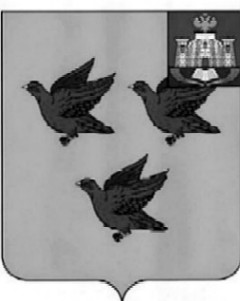 РОССИЙСКАЯ ФЕДЕРАЦИЯОРЛОВСКАЯ ОБЛАСТЬАДМИНИСТРАЦИЯ ГОРОДА ЛИВНЫПОСТАНОВЛЕНИЕ    25 марта 2024г.                                                                                                № 173    г. ЛивныО внесении изменений в постановлениеадминистрации города Ливныот 1 июня 2021 года №359«О создании комиссии по приемке выполненных работ по благоустройствудворовых и общественных территорий в рамкахреализации муниципальной программы «Формирование современной городской средына территории города Ливны Орловской области»        В целях поддержания правовой базы в актуальном состоянии администрация города Ливны  п о с т а н о в л я е т:        1. Внести в приложение 1 к постановлению администрации  города Ливны от 1 июня 2021 года №359 «О создании комиссии по приемке выполненных работ по благоустройству дворовых и общественных территорий в рамках реализации муниципальной программы «Формирование современной городской среды на территории города Ливны Орловской области» следующие изменения:         1) в пункте 10 слова «Самошкин Сергей Александрович – начальник отдела жилищно-коммунального хозяйства управления жилищно-коммунального хозяйства администрации города Ливны» заменить словами «Поляков Алексей Олегович – исполняющий обязанности заместителя начальника управления жилищно-коммунального хозяйства, начальника отдела жилищно-коммунального хозяйства управления жилищно-коммунального хозяйства»;        2) дополнить пунктом 19 следующее содержание: «19. Поздняков Олег Александрович – депутат Ливенского городского Совета народных депутатов по единому избирательному округу (по согласованию)».        2. Разместить настоящее постановление на сайте администрации города Ливны.        3. Контроль над исполнением настоящего постановления возложить на заместителя главы администрации города по жилищно – коммунальному хозяйству и строительству.Глава города                                                                                 С.А.Трубицин        Куценкова Я,А, 8(48677)7-26-48